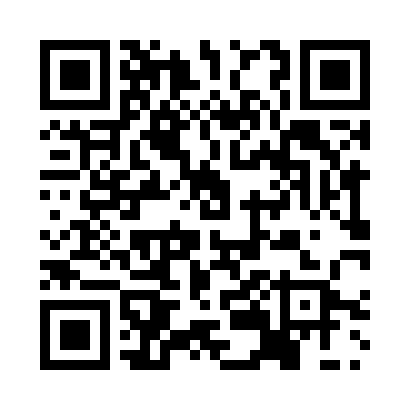 Prayer times for Au Voyez, BelgiumWed 1 May 2024 - Fri 31 May 2024High Latitude Method: Angle Based RulePrayer Calculation Method: Muslim World LeagueAsar Calculation Method: ShafiPrayer times provided by https://www.salahtimes.comDateDayFajrSunriseDhuhrAsrMaghribIsha1Wed3:526:131:355:368:5711:082Thu3:496:111:355:378:5911:113Fri3:466:091:345:379:0011:134Sat3:436:081:345:389:0211:165Sun3:406:061:345:399:0311:196Mon3:366:041:345:399:0511:227Tue3:336:031:345:409:0611:258Wed3:306:011:345:409:0811:289Thu3:266:001:345:419:0911:3110Fri3:235:581:345:429:1111:3411Sat3:205:561:345:429:1211:3712Sun3:195:551:345:439:1411:4013Mon3:185:531:345:439:1511:4214Tue3:175:521:345:449:1711:4315Wed3:175:511:345:449:1811:4316Thu3:165:491:345:459:1911:4417Fri3:165:481:345:459:2111:4418Sat3:155:471:345:469:2211:4519Sun3:155:451:345:479:2311:4620Mon3:145:441:345:479:2511:4621Tue3:145:431:345:489:2611:4722Wed3:145:421:345:489:2711:4723Thu3:135:411:345:499:2911:4824Fri3:135:401:355:499:3011:4925Sat3:125:391:355:509:3111:4926Sun3:125:381:355:509:3211:5027Mon3:125:371:355:509:3311:5028Tue3:115:361:355:519:3511:5129Wed3:115:351:355:519:3611:5230Thu3:115:341:355:529:3711:5231Fri3:115:331:355:529:3811:53